Пятьдесят четвертая сессия шестого созываРЕШЕНИЕ20.10.2023г.									№ 157О внесении изменений в Положение «О порядке оказания, учета и распределения средств от оказания платных услуг, безвозмездных поступлений от юридических и физических лиц, в том числе добровольных пожертвований, и средств от иной приносящей доход деятельности МБУК "Боринский ПЦКиД"»      Рассмотрев и обсудив обращение директора МБУК «Боринский ПЦКД» Оськиной М.А. о внесении изменений в  Положение  «О порядке оказания, учета и распределения средств от оказания платных услуг, безвозмездных поступлений от юридических и физических лиц, в том числе добровольных пожертвований, и средств от иной приносящей доход деятельности МБУК "Боринский ПЦКиД"», утвержденное решением  Совета депутатов сельского поселения Боринский сельсовет Липецкого муниципального района Липецкой области Российской Федерации от 28.01.2022 №76, руководствуясь законодательством Российской Федерации,  Уставом сельского поселения Боринский сельсовет Липецкого муниципального района Липецкой области Российской Федерации и другими нормативно-правовыми актами органов местного самоуправления, Совет депутатов сельского поселения Боринский сельсовет Липецкого муниципального района Липецкой области РЕШИЛ:1. Внести изменения в  Положение «О порядке оказания, учета и распределения средств от оказания платных услуг, безвозмездных поступлений от юридических и физических лиц, в том числе добровольных пожертвований, и средств от иной приносящей доход деятельности МБУК "Боринский ПЦКиД"», утвержденное решением  Совета депутатов сельского поселения Боринский сельсовет Липецкого муниципального района Липецкой области Российской Федерации от 28.01.2022 №76, согласно приложению.2.  Направить изменения в Положение «О порядке оказания, учета и распределения средств от оказания платных услуг, безвозмездных поступлений от юридических и физических лиц, в том числе добровольных пожертвований, и средств от иной приносящей доход деятельности МБУК "Боринский ПЦКиД"» главе администрации сельского поселения Боринский сельсовет Липецкого муниципального района Липецкой области для подписания и обнародования. 3. Настоящее решение вступает в силу со дня его официального обнародования.Председатель Совета депутатов сельскогопоселения Боринский сельсовет                                                            В.С. БунеевПриложение 2 к положению по оказанию платных услуг  Муниципальным Бюджетным Учреждением Культуры  «Боринский поселенческий Центр культуры и досуга»  Липецкого муниципального района липецкой области  Приложение 2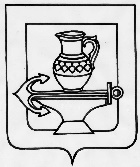 СОВЕТ ДЕПУТАТОВСЕЛЬСКОГО ПОСЕЛЕНИЯ БОРИНСКИЙ СЕЛЬСОВЕТ ЛИПЕЦКОГО МУНИЦИПАЛЬНОГО РАЙОНАЛИПЕЦКОЙ ОБЛАСТИ РОССИЙСКОЙ ФЕДЕРАЦИИПриложение к решению  Совета депутатов сельского поселения Боринский сельсовет Липецкого муниципального района Липецкой области от _____________ №___Изменения в Положение«О порядке оказания, учета и распределения средств от оказания платных услуг, безвозмездных поступлений от юридических и физических лиц, в том числе добровольных пожертвований, и средств от иной приносящей доход деятельностиМБУК "Боринский ПЦКиД"»1.Внести изменения в Положение «О порядке оказания, учета и распределения средств от оказания платных услуг, безвозмездных поступлений от юридических и физических лиц, в том числе добровольных пожертвований, и средств от иной приносящей доход деятельности МБУК "Боринский ПЦКиД"», утвержденное решением Совета депутатов сельского поселения Боринский сельсовет Липецкого муниципального района Липецкой области от 28.01.2022 № 76Приложение 1 к положению по оказанию платных услуг Муниципальным бюджетным учреждением культуры «Боринский поселенческий Центр культуры и досуга» изложить в новой редакцииПриложение 1 Перечень платных услугпредоставляемых Муниципальным Бюджетным Учреждением Культуры          « Боринский поселенческий Центр культуры и досуга»Прейскурант на платные услуги на оказание платных услуг предоставляемых Муниципальным Бюджетным Учреждением Культуры « Боринский поселенческий Центр культуры и досуга» Глава администрациисельского поселения Боринский сельсоветЛипецкого муниципального района                                            Е.В. Воропаева